CONSEJOTrigésima segunda sesión extraordinaria
Ginebra, 27 de marzo de 2015PROYECTO DE ORDEN DEL DÍA REVISADOpreparado por la Oficina de la Unión 

Descargo de responsabilidad: el presente documento no constituye 
un documento de política u orientación de la UPOV	Apertura de la sesión	Aprobación del orden del día	Prórroga del nombramiento del Secretario General Adjunto (documento C(Extr.)/32/2) 	Examen de la conformidad del “Proyecto de disposiciones del Libro IV ‘Variedades vegetales’ de la Ley Nº 82 de 2002 relativa a la protección de los derechos de propiedad intelectual” de Egipto con el Acta de 1991 del Convenio de la UPOV (documento C(Extr.)/32/3)	Examen de la conformidad de la “Ley de 2003 sobre el registro de variedades vegetales, y el control y certificación de semillas y material vegetal” de la República Islámica del Irán, con el Acta de 1991 del Convenio de la UPOV (documento C(Extr.)/32/8)	Aprobación de documentos (documento C(Extr.)/32/4)UPOV/INF/4/4	Reglamento Financiero y Reglamentación Financiera de la UPOV (Revisión) (documento C(Extr.)/32/4)UPOV/INF/15/3	Orientación para los miembros de la UPOV sobre las obligaciones actuales y las notificaciones conexas y sobre el suministro de información para facilitar la cooperación (Revisión) (documento UPOV/INF/15/3 Draft 2)UPOV/INF-EXN/7	Lista de documentos UPOV/INF-EXN y fecha de última publicación (documento UPOV/INF-EXN/7 Draft 1)	Informe de la Presidenta sobre los trabajos de la octogésima novena sesión del Comité Consultivo;  aprobación, si procede, de las recomendaciones preparadas por dicho Comité (documento C(Extr.)/32/5) 	Calendario de reuniones para 2015 (documento C(Extr.)/32/6) 	Comunicado de prensa (documento C(Extr.)/32/7)	Aprobación de un documento en el que consten las decisiones adoptadas en la sesión	Clausura de la sesión[Fin del documento]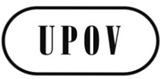 SC(Extr.)/32/1 Rev.ORIGINAL:  InglésFECHA:  2 de marzo de 2015UNIÓN INTERNACIONAL PARA LA PROTECCIÓN DE LAS OBTENCIONES VEGETALESUNIÓN INTERNACIONAL PARA LA PROTECCIÓN DE LAS OBTENCIONES VEGETALESUNIÓN INTERNACIONAL PARA LA PROTECCIÓN DE LAS OBTENCIONES VEGETALESGinebraGinebraGinebra